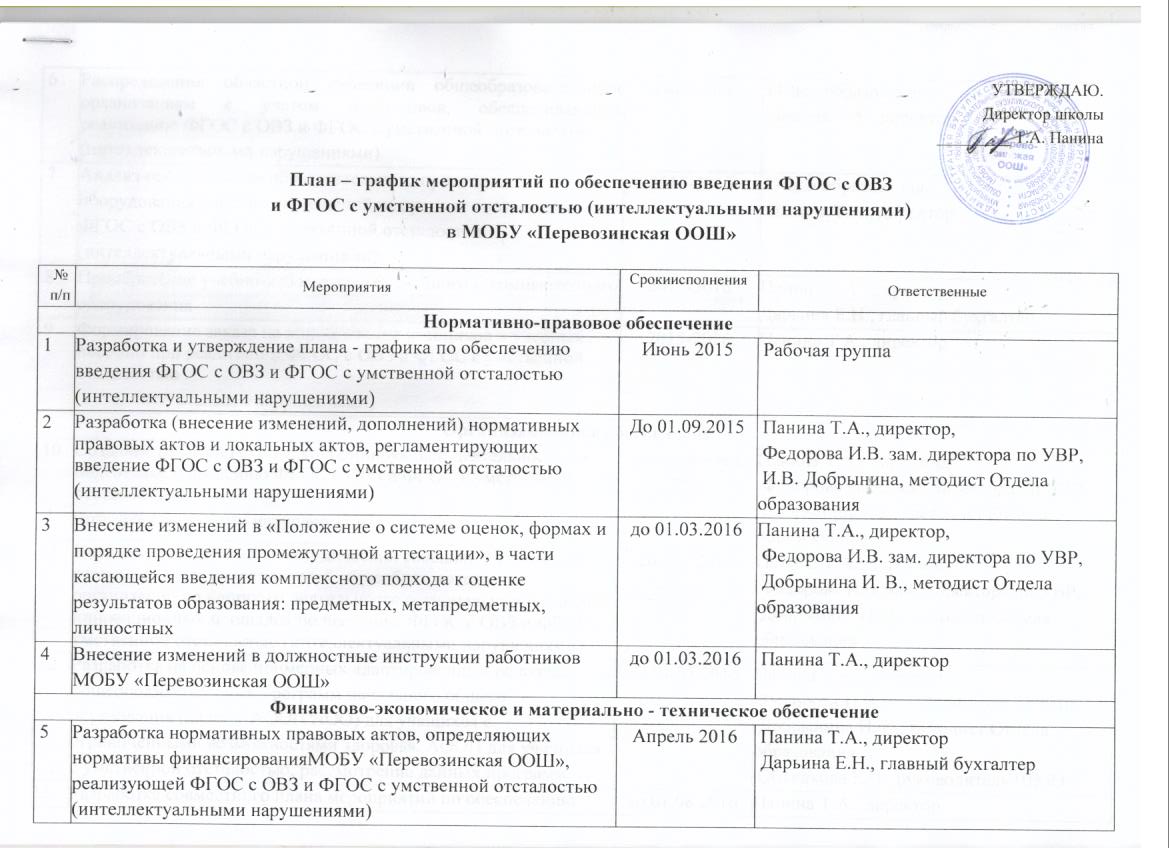 План – график мероприятий по обеспечению введения ФГОС с ОВЗ и ФГОС с умственной отсталостью (интеллектуальными нарушениями) в МОБУ «Перевозинская ООШ»№п/пМероприятияСрокиисполненияОтветственныеНормативно-правовое обеспечениеНормативно-правовое обеспечениеНормативно-правовое обеспечениеНормативно-правовое обеспечение 1Разработка и утверждение плана - графика по обеспечению введения ФГОС с ОВЗ и ФГОС с умственной отсталостью (интеллектуальными нарушениями)Июнь 2015 Рабочая группа 2Разработка (внесение изменений, дополнений) нормативных правовых актов и локальных актов, регламентирующих введение ФГОС с ОВЗ и ФГОС с умственной отсталостью (интеллектуальными нарушениями)До 01.09.2015 Панина Т.А., директор,  Федорова И.В. зам. директора по УВР, И.В. Добрынина, методист Отдела образования 3Внесение изменений в «Положение о системе оценок, формах и порядке проведения промежуточной аттестации», в части касающейся введения комплексного подхода к оценке результатов образования: предметных, метапредметных, личностныхдо 01.03.2016Панина Т.А., директор,  Федорова И.В. зам. директора по УВР, Добрынина И. В., методист Отдела образования 4Внесение изменений в должностные инструкции работников МОБУ «Перевозинская ООШ»до 01.03.2016 Панина Т.А., директорФинансово-экономическое и материально - техническое обеспечение Финансово-экономическое и материально - техническое обеспечение Финансово-экономическое и материально - техническое обеспечение Финансово-экономическое и материально - техническое обеспечение  5Разработка нормативных правовых актов, определяющих нормативы финансированияМОБУ «Перевозинская ООШ», реализующей ФГОС с ОВЗ и ФГОС с умственной отсталостью (интеллектуальными нарушениями)Апрель 2016 Панина Т.А., директор Дарьина Е.Н., главный бухгалтер 6Распределение областной субвенции общеобразовательным организациям с учетом нормативов, обеспечивающих реализацию ФГОС с ОВЗ и ФГОС с умственной отсталостью (интеллектуальными нарушениями)ежегодно Отдел образования,  Панина Т.А., директор 7Анализ оснащенности образовательного процесса и оборудования учебных помещений на предмет соответствия ФГОС с ОВЗ и ФГОС с умственной отсталостью (интеллектуальными нарушениями)2015-2016 Отдел образования,  Панина Т.А., директор 8Приобретение учебно-лабораторного учебного и компьютерного оборудования2015-2016Панина Т.А., директорДарьина Е.Н., главный бухгалтер 9Формирование заказа на приобретение учебников и учебных пособий при реализации ФГОС с ОВЗ и ФГОС с умственной отсталостью (интеллектуальными нарушениями)2015-2016Панина Т.А., директорОрганизационное обеспечение Организационное обеспечение Организационное обеспечение Организационное обеспечение  10Создание рабочей группы, координирующей деятельность по подготовке и введению ФГОС с ОВЗ и ФГОС с умственной отсталостью (интеллектуальными нарушениями)Июль-август 2015Панина Т.А., директор,  Федорова И.В., зам. директора по УВР,   Добрынина И.В., методист Отдела образования 11Участие в инструктивно-методических совещаниях, семинарах-совещаниях для руководителей общеобразовательных организаций по вопросам деятельности региональных пилотных инновационных площадок по введению ФГОС с ОВЗ и ФГОС с умственной отсталостью (интеллектуальными нарушениями)2015 – 2016Панина Т.А., директор,  Федорова И.В. зам. директора по УВР, Добрынина И. В., методист Отдела образования 12Разработка на основе примерных адаптированных основных общеобразовательных программ начального общего образования (далее – АООП НОО) для учащихся с ограниченными возможностями здоровья, АООП для учащихся с умственной отсталостью, рассмотрение данных программдо 01.05.2016 Панина Т.А., директор,  Федорова И.В. зам. директора по УВР, Добрынина И. В., методист Отдела образования, Объедкова Е.Н., руководитель ШМО13Разработка совместного плана мероприятий по обеспечению доступности образовательных услуг детям-инвалидам и обучающихся с ограниченными возможностями здоровья со школами Бузулукского районадо 01.08.2016Панина Т.А., директор,  Федорова И.В. зам. директора по УВР, 14Проведение мониторинга готовности МОБУ «Красногвардейская СОШ имени Марченко А.А.» к введению ФГОС с ОВЗ и ФГОС с умственной отсталостью (интеллектуальными нарушениями)Апрель – май 2016Панина Т.А., директор,  Федорова И.В. зам. директора по УВР, Добрынина И. В., методист Отдела образования, Объедкова Е.Н., руководитель ШМО 15Проведение мониторинга результатов освоения АООП НОО и АООП для учащихся с умственной отсталостьюАпрель – май 2016Панина Т.А., директор,  Федорова И.В. зам. директора по УВР,Кадровое обеспечение Кадровое обеспечение Кадровое обеспечение Кадровое обеспечение 16Формирование социального заказа на повышение квалификации руководителей, учителей начальных классов МОБУ «Перевозинская ООШ» по вопросам введения и реализации ФГОС с ОВЗ и ФГОС с умственной отсталостью (интеллектуальными нарушениями)2015- 2016Панина Т.А., директор,  Федорова И.В. зам. директора по УВР, Добрынина И. В., методист Отдела образования17Повышение квалификации руководителей, учителей начальных классов МОБУ «Перевозинская ООШ» по вопросам введения и реализации ФГОС с ОВЗ и ФГОС с умственной отсталостью (интеллектуальными нарушениями)2015 -2016 Панина Т.А., директор,  Федорова И.В. зам. директора по УВР, Добрынина И. В., методист Отдела образования18Координация стажировки по вопросам реализации ФГОС с ОВЗ и ФГОС с умственной отсталостью (интеллектуальными нарушениями) на базе региональных инновационных площадок2015- 2016 Панина Т.А., директор,  Федорова И.В. зам. директора по УВР, Добрынина И. В., методист Отдела образованияИнформационное обеспечение Информационное обеспечение Информационное обеспечение Информационное обеспечение 19Информирование общественности о ходе, порядке и результатах введения ФГОС с ОВЗ и ФГОС с умственной отсталостью (интеллектуальными нарушениями) с использованием Интернет – ресурсов, средств массовой информации и др.в течение года Панина Т.А., директор, Федорова и.В., зам. директора по УВР, Чеснокова В.А., ответственный за школьный сайт20Размещение на официальном сайте материалов, связанных с внедрением ФГОС ОВЗпостоянно Панина Т.А., директор,  Чеснокова В.А, ответственный за сайт 21Проведение педагогических  советов и родительских собраний  по вопросу введения и реализации ФГОС ОВЗпо графику  Панина Т.А., директор, Федорова и.В., зам. директора по УВР